LO: To create a home learning-style model of my designKEY QUESTION: Bear Grylls’ adventures found him having to rest, eat and shelter in rather unwelcoming surroundings. He would have to build a shelter for his own safety that would protect him from heavy rainfall, fierce winds, predatory animals and falling trees. Often, Grylls would find that his shelter would only protect him from one or two of these dangers. Can you create a shelter which would protect Grylls from all four natural dangers?For this stage of your task is to have a go at creating your shelter, using materials you already have at home!Be as creative as you can, and don’t worry too much if your shelter doesn’t look exactly as intended (we totally understand that not everybody will have the exact resources they need at home), and only add the lever mechanism into your model if you can. Once you’ve created the model, take a photo so that you can show your teacher.Remember the key functions of your shelter. It should be:WaterproofWindproofSecure (to protect Grylls from any deadly animals)StrongWe can’t wait to see how you all get on! Below are some creative ideas to kick-start your imagination; they will, of course, need to be modified to suit the design functions!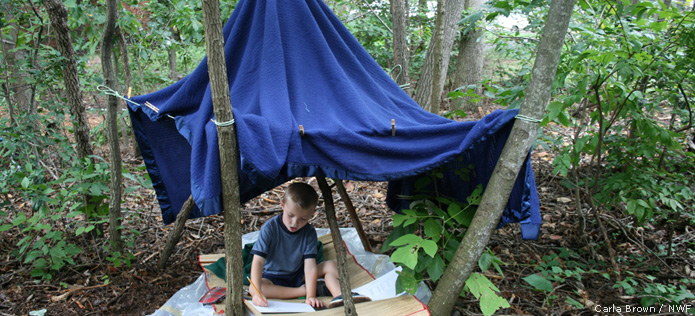 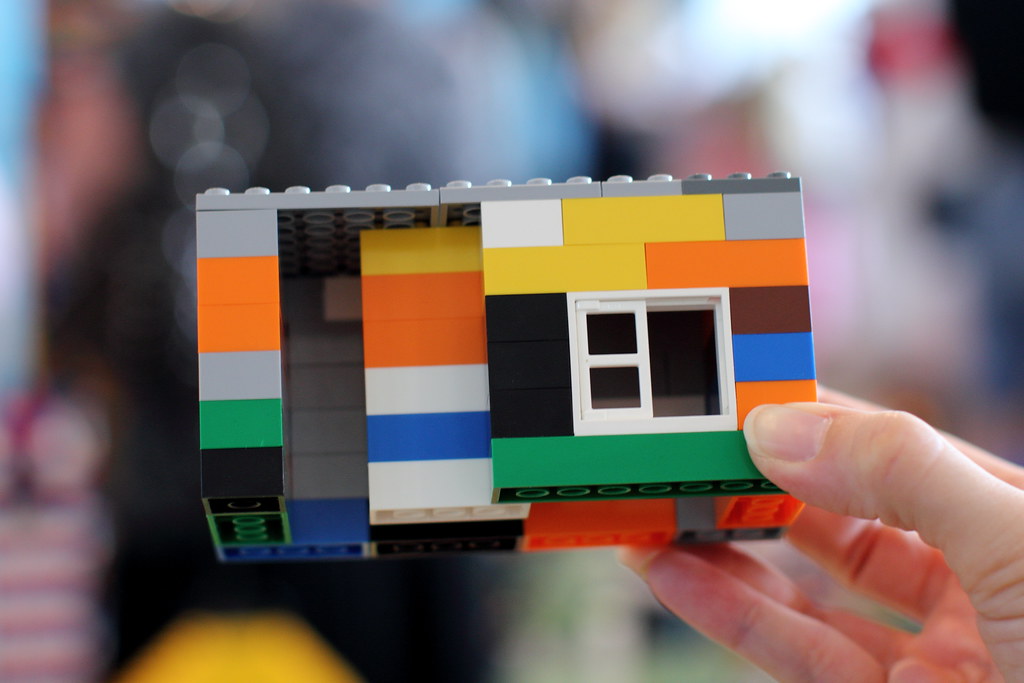 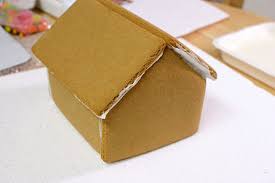 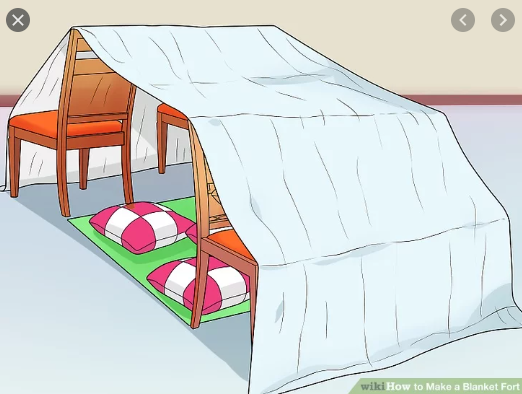 